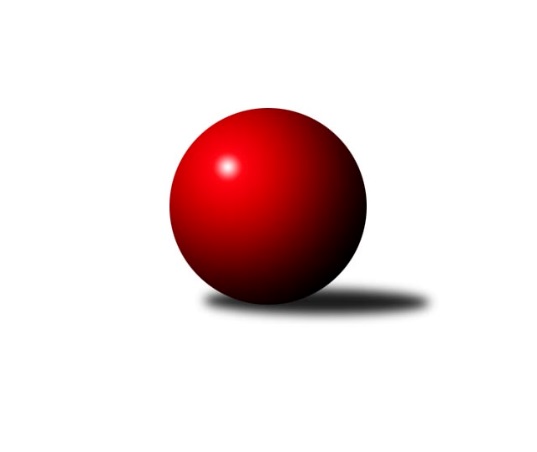 Č.14Ročník 2017/2018	3.3.2018Nejlepšího výkonu v tomto kole: 3164 dosáhlo družstvo: TJ Spartak Pelhřimov ženy2. KLZ A 2017/2018Výsledky 14. kolaSouhrnný přehled výsledků:KK Jiří Poděbrady ženy	- TJ Sparta Kutná Hora ženy	5:3	3003:2997	12.0:12.0	3.3.SKK Primátor Náchod B ženy	- TJ Loko České Budějovice 	1:7	2988:3124	9.0:15.0	3.3.TJ Neratovice ženy	- TJ Bižuterie Jablonec nad Nisou ženy	3:5	3023:3042	12.0:11.0	3.3.TJ Spartak Pelhřimov ženy	- TJ Lokomotiva Ústí nad Labem ženy	6:2	3164:3102	15.0:9.0	3.3.Tabulka družstev:	1.	TJ Loko České Budějovice	14	13	0	1	84.0 : 28.0 	204.0 : 127.0 	 3064	26	2.	TJ Spartak Pelhřimov ženy	15	10	1	4	70.0 : 50.0 	186.0 : 169.0 	 3083	21	3.	KK Jiří Poděbrady ženy	15	8	2	5	63.0 : 57.0 	188.0 : 171.0 	 3121	18	4.	TJ Sokol Chýnov ženy	13	8	0	5	64.0 : 40.0 	167.0 : 142.0 	 3123	16	5.	SKK Primátor Náchod B ženy	14	7	1	6	60.0 : 52.0 	172.0 : 159.0 	 3097	15	6.	TJ Bižuterie Jablonec nad Nisou ženy	14	6	1	7	47.0 : 65.0 	147.0 : 183.0 	 3026	13	7.	TJ Lokomotiva Ústí nad Labem ženy	14	5	0	9	52.0 : 60.0 	155.0 : 180.0 	 3061	10	8.	TJ Neratovice ženy	14	4	1	9	40.0 : 72.0 	142.0 : 187.0 	 2991	9	9.	TJ Sparta Kutná Hora ženy	14	4	0	10	44.0 : 68.0 	158.0 : 173.0 	 2988	8	10.	Kuželky Jiskra Hazlov ženy	13	2	0	11	36.0 : 68.0 	140.0 : 168.0 	 3016	4Podrobné výsledky kola:	 KK Jiří Poděbrady ženy	3003	5:3	2997	TJ Sparta Kutná Hora ženy	Michaela Moravcová	132 	 121 	 129 	129	511 	 2:2 	 536 	 130	138 	 119	149	Jana Abrahámová	Michaela Weissová	124 	 130 	 114 	121	489 	 0:4 	 525 	 130	135 	 129	131	Eva Renková	Lenka Honzíková	131 	 120 	 122 	111	484 	 2:2 	 483 	 107	135 	 115	126	Klára Miláčková	Vlasta Kohoutová	104 	 131 	 127 	123	485 	 2:2 	 507 	 128	124 	 120	135	Jitka Bulíčková	Zuzana Holcmanová	124 	 145 	 117 	133	519 	 3:1 	 491 	 114	132 	 118	127	Ivana Kopecká	Magdaléna Moravcová	128 	 121 	 128 	138	515 	 3:1 	 455 	 105	129 	 112	109	Hana Barborovározhodčí: Nejlepší výkon utkání: 536 - Jana Abrahámová	 SKK Primátor Náchod B ženy	2988	1:7	3124	TJ Loko České Budějovice 	Lucie Slavíková	128 	 127 	 117 	128	500 	 1:3 	 520 	 122	128 	 140	130	Zděna Štruplová	Kateřina Gintarová	89 	 127 	 131 	123	470 	 1:3 	 522 	 121	137 	 125	139	Veronika Kulová	Denisa Nálevková	123 	 127 	 136 	150	536 	 3:1 	 499 	 120	131 	 114	134	Martina Klojdová	Eliška Boučková	115 	 115 	 119 	124	473 	 1:3 	 504 	 117	134 	 143	110	Alena Čampulová	Helena Mervartová	129 	 110 	 146 	116	501 	 2:2 	 538 	 120	140 	 141	137	Miroslava Vondrušová	Adéla Víšová	139 	 116 	 119 	134	508 	 1:3 	 541 	 126	145 	 123	147	Milada Šafránkovározhodčí: Nejlepší výkon utkání: 541 - Milada Šafránková	 TJ Neratovice ženy	3023	3:5	3042	TJ Bižuterie Jablonec nad Nisou ženy	Jana Samoláková	116 	 129 	 129 	128	502 	 1:3 	 512 	 124	131 	 129	128	Lenka Stejskalová	Anna Doškářová	120 	 131 	 141 	135	527 	 3:1 	 507 	 130	122 	 132	123	Jitka Šklíbová	Alžběta Doškářová	100 	 132 	 144 	105	481 	 1.5:2.5 	 497 	 121	132 	 125	119	Jana Gembecová	Hana Mlejnková	124 	 134 	 124 	114	496 	 3:1 	 479 	 116	103 	 123	137	Emílie Císařovská	Eva Dvorská	131 	 135 	 104 	117	487 	 1:3 	 519 	 142	109 	 141	127	st. Seifertová, st.	Lucie Holubová	119 	 137 	 140 	134	530 	 3:1 	 528 	 135	128 	 138	127	Jana Florianovározhodčí: Nejlepší výkon utkání: 530 - Lucie Holubová	 TJ Spartak Pelhřimov ženy	3164	6:2	3102	TJ Lokomotiva Ústí nad Labem ženy	Petra Skotáková	128 	 133 	 113 	154	528 	 2:2 	 556 	 150	116 	 151	139	Jana Balzerová	Lucie Smrčková	140 	 142 	 149 	138	569 	 4:0 	 505 	 123	133 	 118	131	Barbora Vašáková	Kateřina Carvová	142 	 114 	 136 	131	523 	 3:1 	 496 	 127	112 	 149	108	Marcela Bořutová	Josefína Vytisková	139 	 123 	 120 	134	516 	 2:2 	 499 	 116	136 	 128	119	Šárka Vohnoutová	Zdeňka Vytisková	131 	 121 	 135 	119	506 	 3:1 	 502 	 125	115 	 131	131	Věra Slezáčková	Aneta Kusiová	123 	 114 	 148 	137	522 	 1:3 	 544 	 141	121 	 143	139	Lucie Stránskározhodčí: Nejlepší výkon utkání: 569 - Lucie SmrčkováPořadí jednotlivců:	jméno hráče	družstvo	celkem	plné	dorážka	chyby	poměr kuž.	Maximum	1.	Linda Lidman 	Kuželky Jiskra Hazlov ženy	550.92	362.3	188.6	3.4	7/7	(586)	2.	Štěpánka Vytisková 	TJ Spartak Pelhřimov ženy	547.02	362.8	184.2	2.6	9/9	(575)	3.	Milada Šafránková 	TJ Loko České Budějovice 	543.68	361.2	182.5	2.5	8/8	(579)	4.	Lucie Tauerová 	Kuželky Jiskra Hazlov ženy	543.18	357.8	185.4	3.1	7/7	(576)	5.	Jana Florianová 	TJ Bižuterie Jablonec nad Nisou ženy	536.21	360.9	175.3	4.8	8/8	(582)	6.	Zuzana Holcmanová 	KK Jiří Poděbrady ženy	535.53	357.7	177.8	6.7	8/8	(571)	7.	Eva Renková 	TJ Sparta Kutná Hora ženy	533.50	361.2	172.3	4.5	8/8	(581)	8.	Lucie Stránská 	TJ Lokomotiva Ústí nad Labem ženy	531.69	366.3	165.4	6.8	8/8	(566)	9.	Alena Kovandová 	TJ Sokol Chýnov ženy	530.81	354.9	175.9	5.4	8/8	(566)	10.	Lucie Holubová 	TJ Neratovice ženy	530.29	356.4	173.8	3.9	7/8	(571)	11.	Michaela Moravcová 	KK Jiří Poděbrady ženy	529.84	360.6	169.2	5.7	8/8	(595)	12.	Zdeňka Dejdová 	KK Jiří Poděbrady ženy	529.41	354.9	174.5	4.8	7/8	(564)	13.	Denisa Nálevková 	SKK Primátor Náchod B ženy	527.98	358.3	169.6	6.2	7/8	(562)	14.	Denisa Kovačovičová 	SKK Primátor Náchod B ženy	526.09	356.6	169.5	5.6	7/8	(585)	15.	Eva Dvorská 	TJ Neratovice ženy	522.34	350.5	171.8	6.3	8/8	(548)	16.	Lenka Honzíková 	KK Jiří Poděbrady ženy	521.95	354.6	167.3	6.0	6/8	(573)	17.	Zuzana Mihálová 	TJ Sokol Chýnov ženy	521.95	356.7	165.2	5.6	7/8	(561)	18.	Hana Peroutková 	TJ Sokol Chýnov ženy	521.77	353.7	168.1	6.9	8/8	(560)	19.	Milena Mankovecká 	SKK Primátor Náchod B ženy	521.72	359.9	161.8	6.5	8/8	(552)	20.	Adéla Víšová 	SKK Primátor Náchod B ženy	520.03	351.3	168.8	6.8	6/8	(544)	21.	Věra Návarová 	TJ Sokol Chýnov ženy	519.54	358.2	161.4	7.4	8/8	(564)	22.	Jana Abrahámová 	TJ Sparta Kutná Hora ženy	517.38	355.6	161.8	7.8	8/8	(544)	23.	Aneta Kusiová 	TJ Spartak Pelhřimov ženy	517.03	349.3	167.7	4.9	9/9	(550)	24.	Veronika Kulová 	TJ Loko České Budějovice 	516.86	349.5	167.4	6.8	7/8	(561)	25.	Věra Slezáčková 	TJ Lokomotiva Ústí nad Labem ženy	516.27	356.3	160.0	7.4	6/8	(572)	26.	Jana Balzerová 	TJ Lokomotiva Ústí nad Labem ženy	516.03	352.1	163.9	7.2	8/8	(560)	27.	Šárka Vohnoutová 	TJ Lokomotiva Ústí nad Labem ženy	516.00	356.6	159.4	7.5	6/8	(576)	28.	Jana Takáčová 	TJ Sokol Chýnov ženy	515.82	348.6	167.3	3.9	7/8	(550)	29.	Zděna Štruplová 	TJ Loko České Budějovice 	514.41	350.2	164.2	5.5	8/8	(535)	30.	Josefína Vytisková 	TJ Spartak Pelhřimov ženy	512.62	350.6	162.0	6.8	9/9	(554)	31.	Alena Čampulová 	TJ Loko České Budějovice 	512.54	350.3	162.3	7.1	8/8	(548)	32.	Petra Skotáková 	TJ Spartak Pelhřimov ženy	512.02	352.2	159.8	6.2	9/9	(567)	33.	Miroslava Vondrušová 	TJ Loko České Budějovice 	511.90	345.6	166.3	8.0	6/8	(552)	34.	Miroslava Cízlerová 	TJ Sokol Chýnov ženy	510.33	350.4	160.0	7.4	7/8	(538)	35.	Lenka Stejskalová 	TJ Bižuterie Jablonec nad Nisou ženy	508.39	354.3	154.1	9.8	8/8	(549)	36.	st. Seifertová,  st.	TJ Bižuterie Jablonec nad Nisou ženy	507.71	352.7	155.0	9.3	8/8	(560)	37.	Klára Miláčková 	TJ Sparta Kutná Hora ženy	507.54	349.1	158.5	9.0	7/8	(534)	38.	Barbora Vašáková 	TJ Lokomotiva Ústí nad Labem ženy	506.68	356.7	150.0	7.4	8/8	(563)	39.	Jana Gembecová 	TJ Bižuterie Jablonec nad Nisou ženy	506.29	350.2	156.1	9.2	8/8	(556)	40.	Karoline Utikalová 	Kuželky Jiskra Hazlov ženy	505.33	344.3	161.0	5.5	6/7	(535)	41.	Jaroslava Fukačová 	TJ Neratovice ženy	505.07	343.1	162.0	8.9	7/8	(538)	42.	Ludmila Landkamerová 	TJ Spartak Pelhřimov ženy	504.11	353.9	150.2	10.0	9/9	(559)	43.	Magdaléna Moravcová 	KK Jiří Poděbrady ženy	503.21	344.8	158.4	9.9	6/8	(536)	44.	Klára Jarinová 	Kuželky Jiskra Hazlov ženy	502.29	347.0	155.3	6.7	7/7	(572)	45.	Ivana Kopecká 	TJ Sparta Kutná Hora ženy	501.57	347.7	153.9	8.0	7/8	(548)	46.	Eva Jandíková 	TJ Lokomotiva Ústí nad Labem ženy	500.11	342.9	157.3	10.2	7/8	(533)	47.	Martina Klojdová 	TJ Loko České Budějovice 	496.86	344.8	152.1	10.3	7/8	(541)	48.	Eliška Boučková 	SKK Primátor Náchod B ženy	496.50	345.1	151.4	7.3	6/8	(538)	49.	Hana Mlejnková 	TJ Neratovice ženy	493.76	341.6	152.2	9.5	7/8	(554)	50.	Hana Barborová 	TJ Sparta Kutná Hora ženy	491.93	347.1	144.8	9.5	6/8	(530)	51.	Kateřina Carvová 	TJ Spartak Pelhřimov ženy	490.00	339.8	150.2	10.4	9/9	(557)	52.	Marcela Bořutová 	TJ Lokomotiva Ústí nad Labem ženy	483.86	344.6	139.2	13.6	6/8	(549)	53.	Emílie Císařovská 	TJ Bižuterie Jablonec nad Nisou ženy	479.92	346.5	133.4	13.4	6/8	(502)	54.	Jana Samoláková 	TJ Neratovice ženy	479.46	335.9	143.6	9.0	7/8	(513)	55.	Alžběta Doškářová 	TJ Neratovice ženy	473.47	334.3	139.1	13.6	6/8	(506)	56.	Zdeňka Kvapilová 	TJ Bižuterie Jablonec nad Nisou ženy	466.22	330.2	136.0	10.1	7/8	(505)	57.	Miroslava Utikalová 	Kuželky Jiskra Hazlov ženy	463.40	330.9	132.5	14.0	7/7	(508)		Lucie Smrčková 	TJ Spartak Pelhřimov ženy	569.00	387.0	182.0	4.0	1/9	(569)		Kateřina Majerová 	SKK Primátor Náchod B ženy	550.75	374.5	176.3	3.3	2/8	(569)		Miroslava Matejková 	TJ Spartak Pelhřimov ženy	545.00	353.0	192.0	5.0	1/9	(545)		Dita Kotorová 	TJ Sokol Chýnov ženy	539.75	365.3	174.5	2.3	2/8	(552)		Jitka Bulíčková 	TJ Sparta Kutná Hora ženy	534.77	365.0	169.8	4.3	5/8	(561)		Hana Vaňková 	SKK Primátor Náchod B ženy	534.67	369.0	165.7	4.5	2/8	(578)		Jitka Šklíbová 	TJ Bižuterie Jablonec nad Nisou ženy	533.17	358.3	174.8	7.3	3/8	(575)		Andrea Špačková 	Kuželky Jiskra Hazlov ženy	532.00	353.0	179.0	6.0	1/7	(532)		Tereza Odstrčilová 	TJ Lokomotiva Ústí nad Labem ženy	531.33	355.7	175.7	5.0	1/8	(549)		Michaela Zelená 	SKK Primátor Náchod B ženy	523.50	354.5	169.0	8.0	2/8	(528)		Helena Mervartová 	SKK Primátor Náchod B ženy	521.00	358.8	162.2	5.8	4/8	(561)		Jitka Vacková 	KK Jiří Poděbrady ženy	516.76	357.4	159.3	7.8	5/8	(559)		Michaela Dvořáková 	TJ Sokol Chýnov ženy	512.00	348.0	164.0	10.0	1/8	(512)		Lada Tichá 	KK Jiří Poděbrady ženy	511.80	351.0	160.8	7.6	5/8	(518)		Jana Komancová 	Kuželky Jiskra Hazlov ženy	511.50	361.5	150.0	8.0	2/7	(513)		Zdeňka Vytisková 	TJ Spartak Pelhřimov ženy	511.33	359.0	152.3	7.3	1/9	(521)		Karolína Kovaříková 	TJ Neratovice ženy	509.67	354.3	155.3	4.7	3/8	(512)		Vlasta Kohoutová 	KK Jiří Poděbrady ženy	508.83	353.8	155.0	6.8	3/8	(541)		Tereza Kovandová 	TJ Sokol Chýnov ženy	506.00	346.0	160.0	11.0	1/8	(506)		Syková Olga 	TJ Bižuterie Jablonec nad Nisou ženy	503.50	350.0	153.5	9.5	2/8	(511)		Zdeňka Vokolková 	TJ Sparta Kutná Hora ženy	503.00	376.0	127.0	8.0	1/8	(503)		Lucie Slavíková 	SKK Primátor Náchod B ženy	502.67	343.4	159.3	7.6	5/8	(537)		Andrea Trampuschová 	Kuželky Jiskra Hazlov ženy	489.00	338.0	151.0	13.0	1/7	(489)		Markéta Kopecká 	TJ Sparta Kutná Hora ženy	488.20	341.2	147.0	8.7	2/8	(525)		Tereza Šípková 	TJ Lokomotiva Ústí nad Labem ženy	487.00	358.0	129.0	11.0	1/8	(487)		Nela Kratochvílová 	TJ Sparta Kutná Hora ženy	480.00	339.0	141.0	12.0	1/8	(480)		Michaela Weissová 	KK Jiří Poděbrady ženy	478.44	329.8	148.7	12.8	3/8	(551)		Iveta Benešová 	Kuželky Jiskra Hazlov ženy	477.00	332.0	145.0	15.0	1/7	(477)		Kateřina Gintarová 	SKK Primátor Náchod B ženy	473.88	331.1	142.8	13.6	4/8	(518)		Marie Adamcová 	TJ Sparta Kutná Hora ženy	472.60	333.0	139.6	12.9	5/8	(521)		Lucie Kreklová 	TJ Loko České Budějovice 	468.00	328.0	140.0	20.0	1/8	(468)		Anna Doškářová 	TJ Neratovice ženy	466.50	329.2	137.3	12.8	5/8	(527)		Jindřiška Doudová 	TJ Loko České Budějovice 	456.67	325.3	131.3	14.3	3/8	(482)		Dagmar Šafaříková 	Kuželky Jiskra Hazlov ženy	434.38	312.3	122.1	14.9	4/7	(468)		Vlasta Peková 	Kuželky Jiskra Hazlov ženy	428.20	303.4	124.8	19.8	1/7	(480)		Iveta Jarinová 	Kuželky Jiskra Hazlov ženy	388.00	295.0	93.0	24.0	1/7	(388)		Adéla Kršková 	TJ Loko České Budějovice 	383.00	275.0	108.0	21.0	1/8	(383)Sportovně technické informace:Starty náhradníků:registrační číslo	jméno a příjmení 	datum startu 	družstvo	číslo startu
Hráči dopsaní na soupisku:registrační číslo	jméno a příjmení 	datum startu 	družstvo	Program dalšího kola:15. kolo10.3.2018	so	10:00	TJ Lokomotiva Ústí nad Labem ženy - TJ Neratovice ženy	10.3.2018	so	10:00	TJ Bižuterie Jablonec nad Nisou ženy - SKK Primátor Náchod B ženy	10.3.2018	so	13:00	TJ Spartak Pelhřimov ženy - TJ Sokol Chýnov ženy	10.3.2018	so	13:00	TJ Sparta Kutná Hora ženy - Kuželky Jiskra Hazlov ženy	10.3.2018	so	13:30	TJ Loko České Budějovice  - KK Jiří Poděbrady ženy	Nejlepší šestka kola - absolutněNejlepší šestka kola - absolutněNejlepší šestka kola - absolutněNejlepší šestka kola - absolutněNejlepší šestka kola - dle průměru kuželenNejlepší šestka kola - dle průměru kuželenNejlepší šestka kola - dle průměru kuželenNejlepší šestka kola - dle průměru kuželenNejlepší šestka kola - dle průměru kuželenPočetJménoNázev týmuVýkonPočetJménoNázev týmuPrůměr (%)Výkon1xLucie SmrčkováTJ Spartak Pelh5691xLucie SmrčkováTJ Spartak Pelh110.845693xJana BalzerováTJ Lokomotiva Ú5561xJana BalzerováTJ Lokomotiva Ú108.35565xLucie StránskáTJ Lokomotiva Ú5441xLucie StránskáTJ Lokomotiva Ú105.975444xMilada ŠafránkováČ. Buděj.5411xJana AbrahámováTJ Sparta Kutná105.385362xMiroslava VondrušováČ. Buděj.5386xMilada ŠafránkováČ. Buděj.105.135413xDenisa NálevkováSKK Primátor Ná5362xMiroslava VondrušováČ. Buděj.104.55538